                                                                            Escola Municipal de Educação Básica Augustinho Marcon                                                                            Catanduvas (SC), 29 de junho a 03 de julho de 2020.                                                                            Diretora: Tatiana M. B. Menegat.                                                                                                                                                                                                   Assessora Técnica-Pedagógica: Maristela Apª. B. Baraúna.                                                                            Assessora Técnica-Administrativa: Margarete P. Dutra.                                                                                                                                                               Professora: Angela Marilha Garcia Miotto.                                                                            2ª Professora: Edilaine Antunes Gonçalves.                                                                            Aluno: Gustavo Nathan Berger.                                                                            3ª Ano 1 Matutino.    Sequência Didática: A Terra no UniversoQueridos pais, querido aluno Gustavo, espero que estejam todos bem.Estamos encaminhando as atividades da Sequência Didática que serão desenvolvidas durante essa semana, para tanto, seguem algumas orientações:As atividades dessa semana deverão ser realizadas na apostila Aprende Brasil – Língua Portuguesa;Caso haja alguma dúvida, pode entrar em contato com a professora Angela no WhatsApp particular 99136-9117 ou da professora Edilaine 98822-8529.Nesse momento é muito importante o empenho e dedicação de todos!Fiquem bem! Fiquem em casa e cuidem-se! Saudades...Disciplina: Língua Portuguesa1 – Com ajuda de um familiar leia e realize as atividades na apostila Aprende Brasil de Língua Portuguesa:Sem Bilhete, Não Entra! – páginas 4, 5 e 6 (fazer as atividades);Cartaz, Sinopse e Ingresso – páginas 7 e 8; observe e leia com um familiar o formato dos textos da página 7;Responda na apostila Aprende Brasil as atividades 3, 5, 6 e 7 da página 8; Pinte ou circule de amarelo no texto 2 da página 7 um trecho que resume a história de que trata o espetáculo Da cabeça aos pés, sem pé nem cabeça.Pinte ou circule de vermelho no texto 2 da página 7 o nome do personagem;Pinte ou circule de laranja no texto 2 da página 7 o nome do diretor e a duração do espetáculo;Pinte ou circule de vermelho no texto 3 da página 7 o nome do musical infantil;Pinte ou circule de preto no texto 3 a data e hora e o local;Pinte ou circule de azul no texto 3 da página 7 a classificação etária;  Poema – página 10 fazer a leitura com um familiar;Responder na apostila atividades 2, 3, 4, 5, 6, 7, 8 e 9 das páginas 11, 12 e 13;Classificação das Palavras Quanto ao Número de Sílabas – página 16 fazer a leitura das palavras. As palavras são formadas por sílabas e podemos contar quantas sílabas cada palavra tem.Vamos contar o número de sílabas que cada palavra tem batendo palmas? Quantas partes têm cada palavra?Exemplo: GUSTAVO é uma palavra trissílaba pois é formada com três sílabas, (tem três partes).COMANDANTE é uma palavra polissílaba pois é formada com quatro sílabas.Agora é sua vez! Atividades da página 16. Leias as palavras separe-as em sílabas e classifique-as em monossílabas, dissílabas, trissílabas ou polissílabas. Não esqueça de bater      a cada sílaba pronunciada           .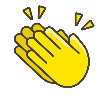 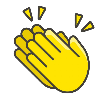 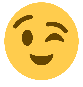 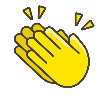 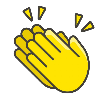 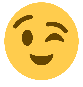  BOM ESTUDO! GUS TAVOCOMANDANTE